从“主动负债”到“被动负债”：中央监管转变下的隐性债务扩张变化聂卓 刘松瑞 玄威附录I 附图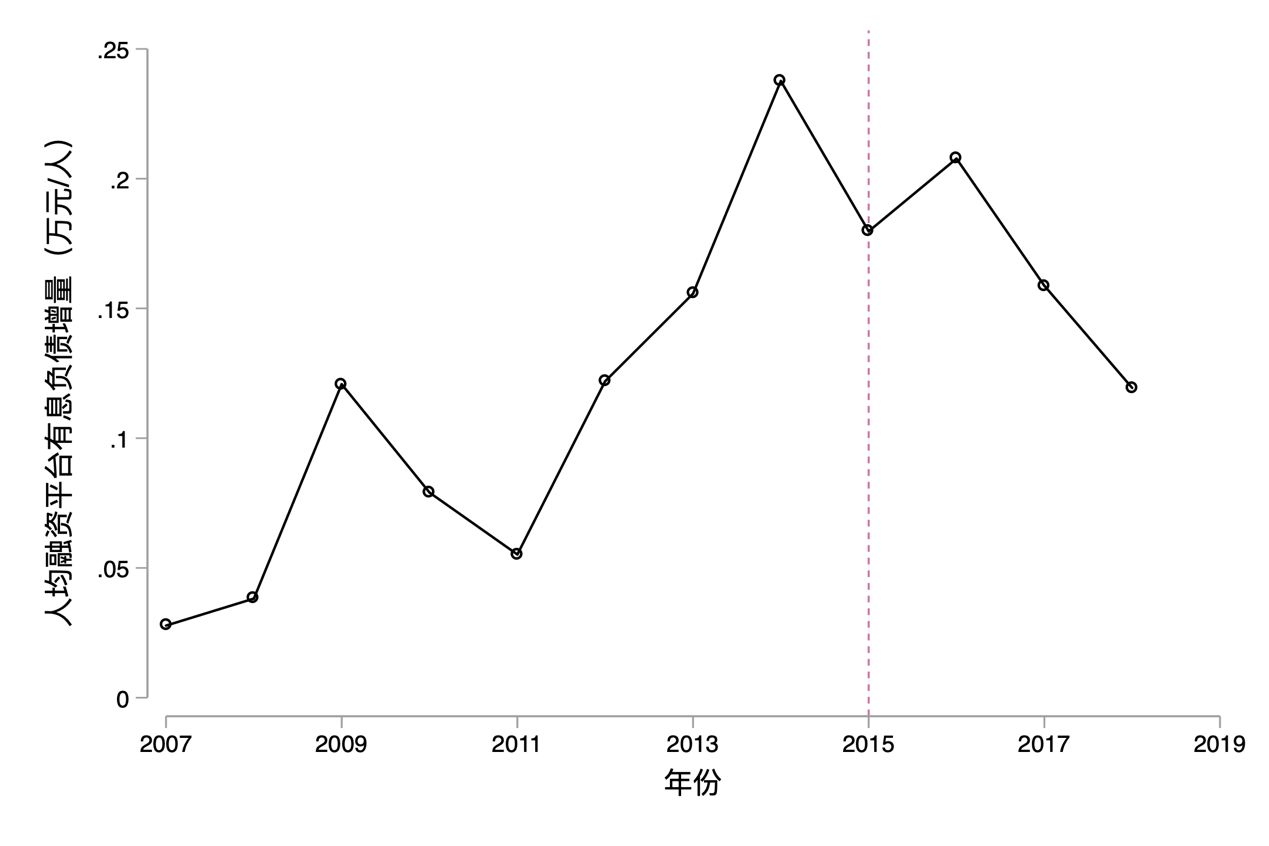 图 A1 2007-2018年人均融资平台有息负债增量变化趋势注：图中使用的数据来自曹婧等（2019）公开的融资平台债务数据。图中人均融资平台有息负债增量 = （全国当年融资平台有息负债 – 全国上年融资平台有息负债）/ 当年全国人口。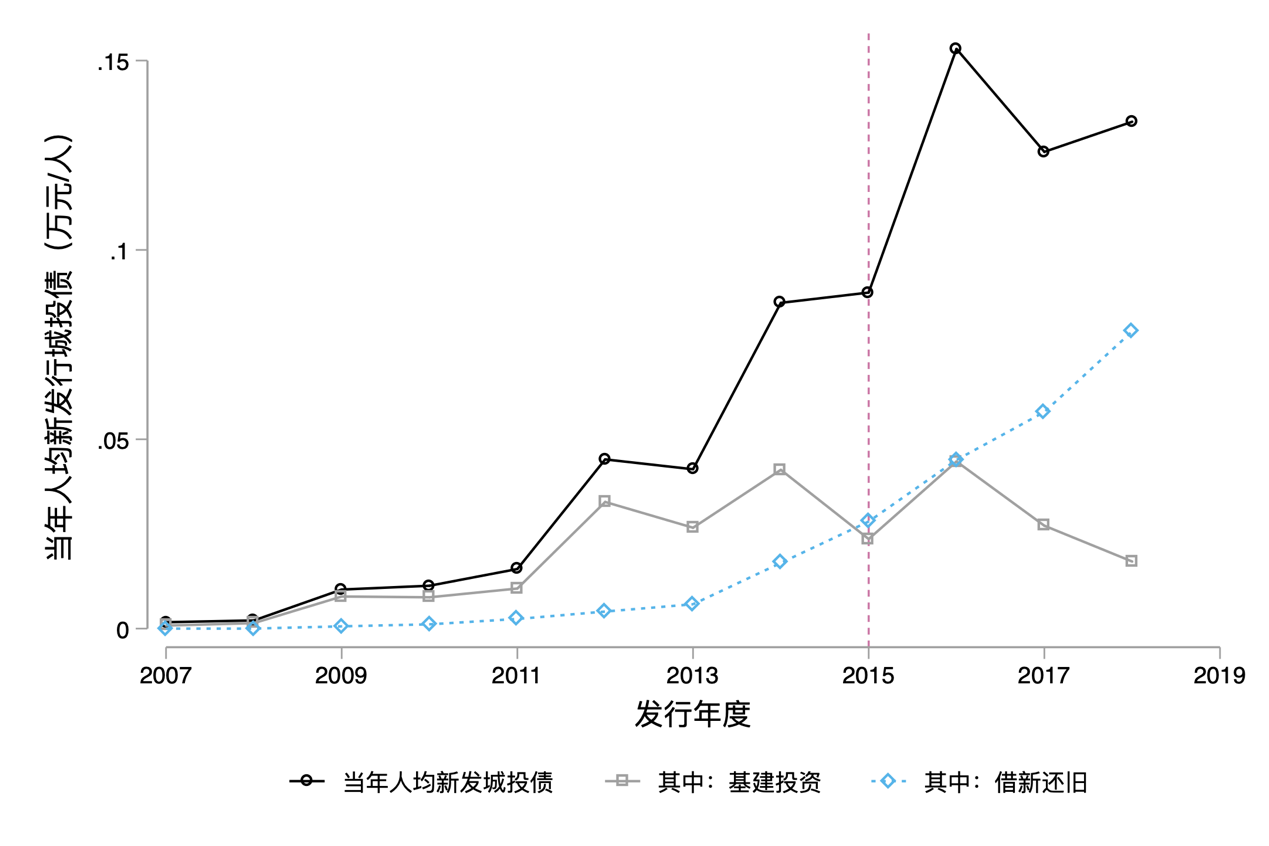 图 A2 2007-2018年不同用途城投债发行变化趋势注：图中使用的数据来自曹婧等（2019）公开的融资平台债务数据。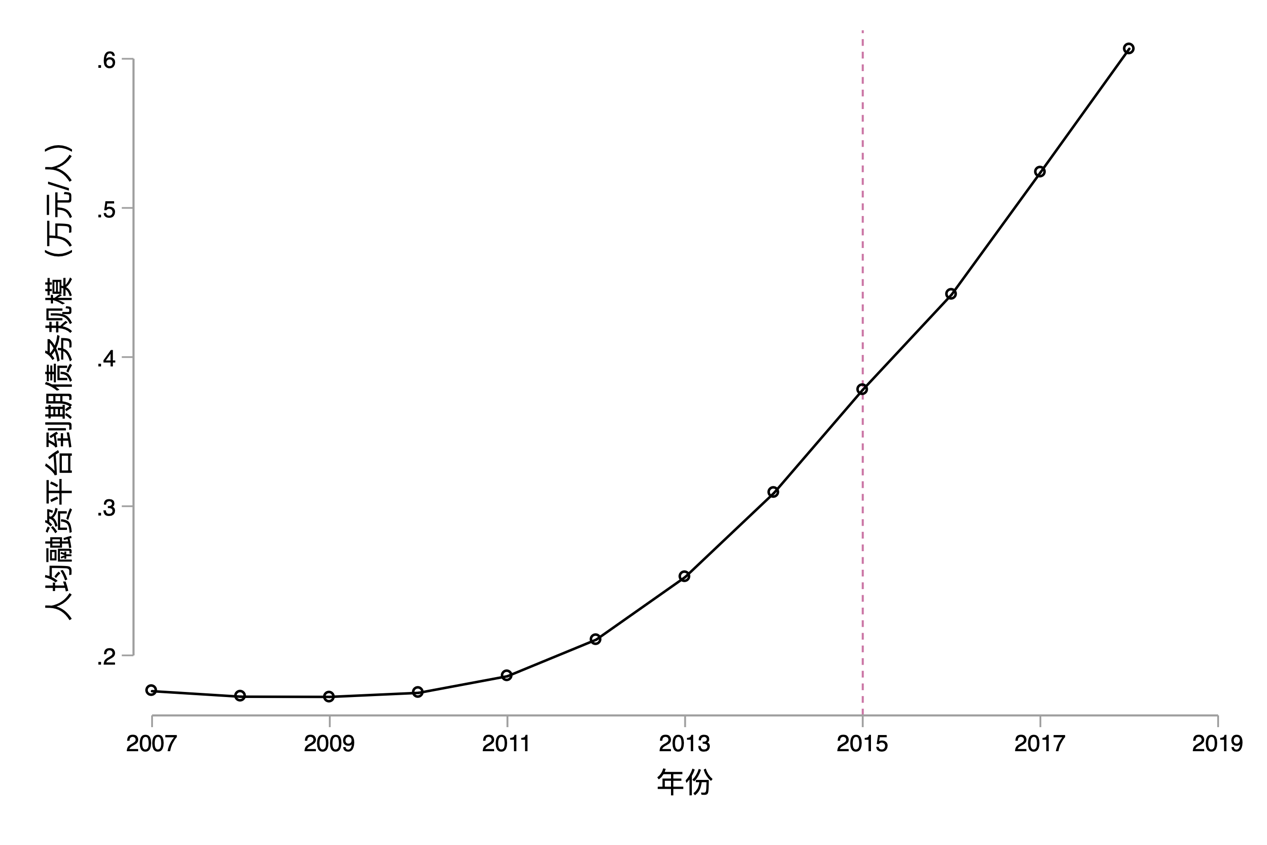 图 A3 2007-2018年人均融资平台到期债务规模变化趋势注：图中数据来自Wind公布的融资平台财务报表数据，到期债务的计算方式参见正文第三节。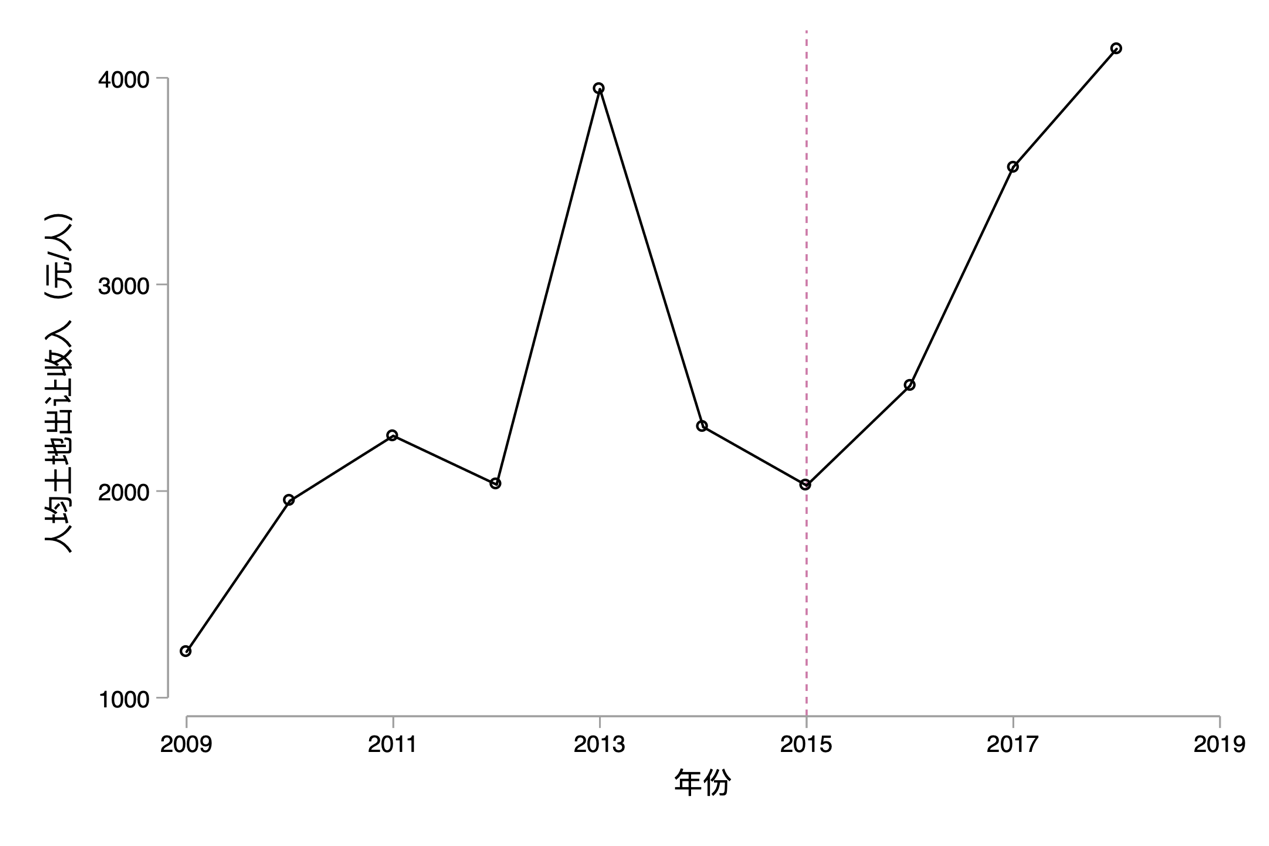 图 A4 2009-2018年全国人均土地出让收入变化趋势注：图中使用的数据来自《国土资源统计年鉴》。附录II  替换严监管年份的结果表II1  市委书记激励对城投债发行的影响：替换严监管年份注：稳健标准误均聚类在城市层面，*** p<0.01, ** p<0.05, * p<0.1。表II2  到期债务压力对城投债发行的影响：替换严监管年份注：稳健标准误均聚类在城市层面，*** p<0.01, ** p<0.05, * p<0.1。注：该附录是期刊所发表论文的组成部分，同样视为作者公开发表的内容。如研究中使用该附录中的内容，请务必在研究成果上注明附录下载出处。(1)(2)(3)(4)(5)(6)被解释变量 =人均新发行城投债金额（对数）被解释变量 =人均新发行城投债金额（对数）被解释变量 =人均新发行城投债金额（对数）被解释变量 =人均新发行城投债金额（对数）被解释变量 =人均新发行城投债金额（对数）被解释变量 =人均新发行城投债金额（对数）市委书记激励0.29710.4604*0.4800*0.22380.3511*0.3743**(0.258)(0.249)(0.250)(0.192)(0.188)(0.188)市委书记激励*2014年后-0.1570-0.5501*-0.5446*(0.322)(0.320)(0.320)市委书记激励*2016年后-0.0574-0.6450**-0.6496**(0.306)(0.319)(0.315)观测值数量3,4713,4713,4713,4713,4713,471城市固定效应YESYESYESYESYESYES年份固定效应YESYESYESYESYESYES省份*年份固定效应NOYESYESNOYESYES控制变量NONOYESNONOYES(1)(2)(3)(4)(5)(6)被解释变量 =人均新发行城投债金额（对数）被解释变量 =人均新发行城投债金额（对数）被解释变量 =人均新发行城投债金额（对数）被解释变量 =人均新发行城投债金额（对数）被解释变量 =人均新发行城投债金额（对数）被解释变量 =人均新发行城投债金额（对数）到期债务压力0.1551**0.1243*0.1207*0.1909***0.1606**0.1675**(0.067)(0.064)(0.065)(0.069)(0.066)(0.067)到期债务压力*2015年后0.4604***0.4265***0.4540***(0.061)(0.067)(0.071)到期债务压力*2015年后0.3871***0.3122***0.3170***(0.072)(0.077)(0.082)观测值数量3,2683,2683,2683,2683,2683,268城市固定效应YESYESYESYESYESYES年份固定效应YESYESYESYESYESYES省份*年份固定效应NOYESYESNOYESYES控制变量NONOYESNONOYES